当前位置：首页 > 法律法规法律法规　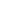 